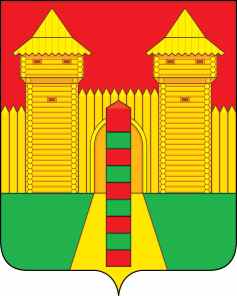 АДМИНИСТРАЦИЯ  МУНИЦИПАЛЬНОГО  ОБРАЗОВАНИЯ«ШУМЯЧСКИЙ  РАЙОН» СМОЛЕНСКОЙ  ОБЛАСТИРАСПОРЯЖЕНИЕот 23.05.2024г. № 177-р         п. ШумячиВ соответствии с Положением о Благодарственном письме Администрации  муниципального образования «Шумячский район» Смоленской области, утвержденным постановлением Администрации муниципального образования «Шумячский район» Смоленской области от 06.07.2010 г. № 102 (в редакции постановления Администрации муниципального образования «Шумячский район» Смоленской области от 30.12.2010 г. № 363), на основании ходатайства заведующего Муниципальным бюджетным дошкольным образовательным учреждением «Шумячский центр развития ребенка - детский сад «Солнышко»       В.В. Ковалевой от 22.05.2024г. Наградить Благодарственным письмом Администрации муниципального образования «Шумячский район» Смоленской области Гурьяничеву Людмилу Андреевну, заведующего хозяйством Муниципального бюджетного дошкольного образовательного учреждения «Шумячский центр развития ребенка - детский сад «Солнышко», за многолетний добросовестный труд, высокий профессионализм в исполнении служебных обязанностей.Глава муниципального образования«Шумячский район» Смоленской области                                              Д.А. Каменев                                                                             О награждении Благодарственным письмом Администрации муниципального образования «Шумячский район» Смоленской области Л.А. Гурьяничевой